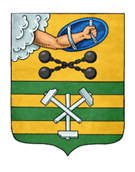 ПЕТРОЗАВОДСКИЙ ГОРОДСКОЙ СОВЕТ13 сессия 29 созываРЕШЕНИЕот 25 ноября 2022 г. № 29/13-168О принятии в первом чтении проекта решения о бюджетеПетрозаводского городского округа на 2023 год и на плановый период 2024 и 2025 годов и об основныххарактеристиках бюджета Петрозаводского городскогоокруга на 2023 год и на плановый период 2024 и 2025 годовРассмотрев представленный Администрацией Петрозаводского городского округа к первому чтению проект решения о бюджете Петрозаводского городского округа на 2023 год и на плановый период 2024 и 2025 годов, Петрозаводский городской СоветРЕШИЛ:1. Утвердить основные характеристики бюджета Петрозаводского городского округа (далее - бюджет городского округа) на 2023 год:1) прогнозируемый общий объем доходов бюджета городского округа 
в сумме 9 500 940,7 тыс. руб., в том числе объем безвозмездных поступлений в сумме 6 562 745,9 тыс. руб., из них объем получаемых межбюджетных трансфертов в сумме 6 562 745,9 тыс. руб.;2) общий объем расходов бюджета городского округа в сумме 9 500 940,7 тыс. руб.;3) дефицит бюджета городского округа в сумме 0,0 тыс. руб. 2. Утвердить верхний предел муниципального внутреннего долга Петрозаводского городского округа по состоянию на 1 января 2024 года 
в сумме 2 171 000,0 тыс. руб., в том числе верхний предел долга 
по муниципальным гарантиям 0,0 тыс. руб.3. Утвердить основные характеристики бюджета городского округа 
на 2024 год и на 2025 год:1) прогнозируемый общий объем доходов бюджета городского округа на 2024 год в сумме 7 042 616,4 тыс. руб., в том числе объем безвозмездных поступлений в сумме 3 971 979,0 тыс. руб., из них объем получаемых межбюджетных трансфертов в сумме 3 971 979,0 тыс. руб., и на 2025 год 
в сумме 7 575 550,7 тыс. руб., в том числе объем безвозмездных поступлений в сумме 4 356 462,5 тыс. руб., из них объем получаемых межбюджетных трансфертов в сумме 4 356 462,5 тыс. руб.;2) общий объем расходов бюджета городского округа на 2024 год 
в сумме 7 042 616,4 тыс. руб., в том числе условно утверждаемые расходы 
в сумме 136 800,4 тыс. руб., и на 2025 год в сумме 7 094 550,7 тыс. руб., в том числе условно утверждаемые расходы в сумме 136 904,5 тыс. руб.;3) дефицит бюджета городского округа на 2024 год в сумме 0,0 тыс. руб., профицит бюджета городского округа на 2025 год в сумме 481 000,0 тыс. руб. 4. Утвердить верхний предел муниципального внутреннего долга Петрозаводского городского округа по состоянию на 01 января 2025 года 
в сумме 2 171 000,0 тыс. руб., в том числе верхний предел долга 
по муниципальным гарантиям 0,0 тыс. руб., и на 1 января 2026 года в сумме 1 690 000,0 тыс. руб., в том числе верхний предел долга по муниципальным гарантиям 0,0 тыс. руб.Председатель Петрозаводского городского Совета                                       Н.И. ДрейзисГлава Петрозаводского городского округа                          В.К. Любарский